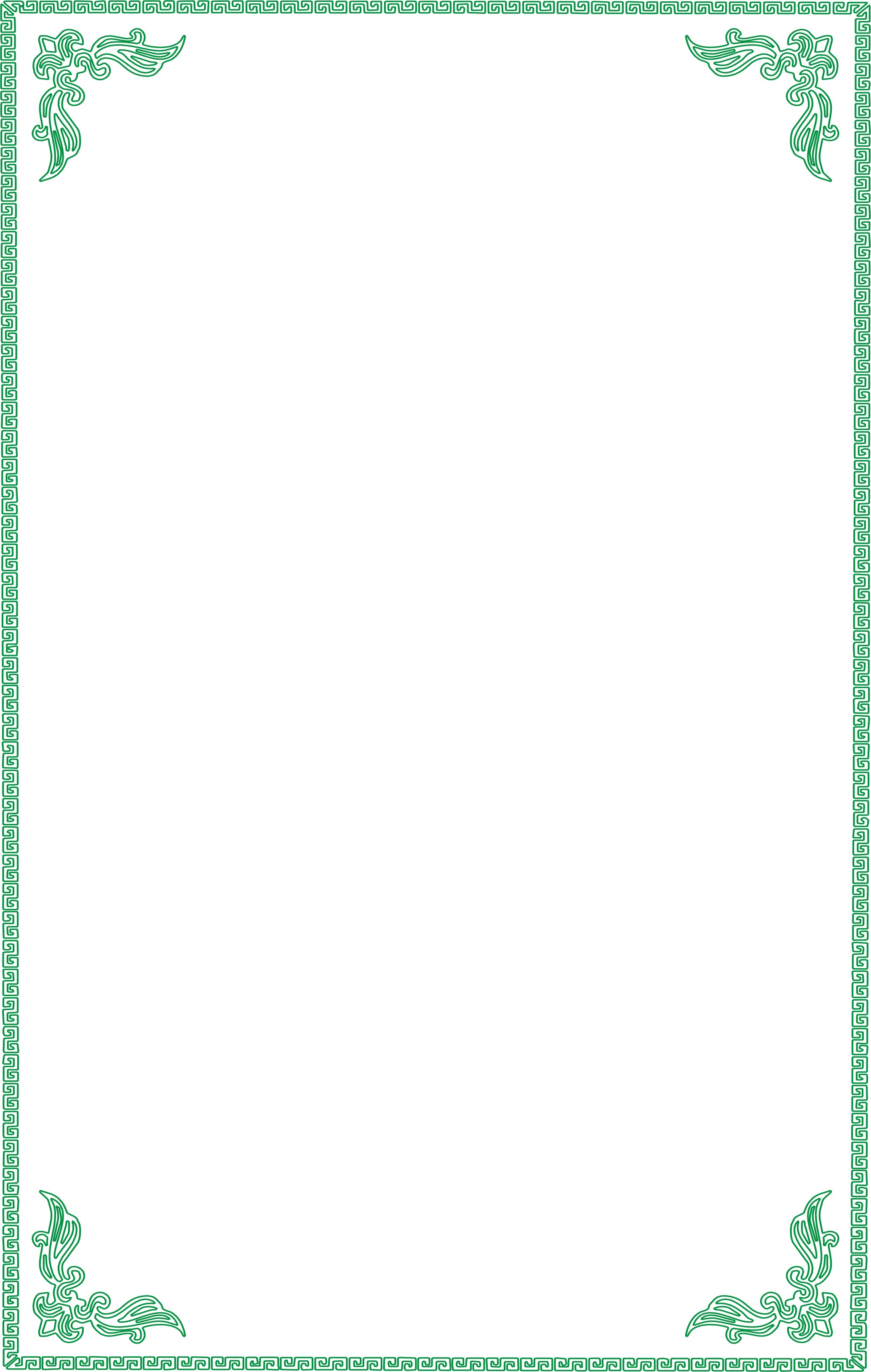 BẢN CÔNG BỐCHI CỤC THI HÀNH ÁN DÂN SỰ THÀNH PHỐ VỊ THANHcông bố Hệ thống quản lý chất lượng tại Chi cục Thi hành án dân sựthành phố Vị Thanh phù hợp Tiêu chuẩn quốc gia TCVN ISO 9001:2015đối với các lĩnh vực hoạt động(Theo Phụ lục ban hành kèm theo Quyết định số: 17/QĐ-CCTHADS ngày 09 tháng 8 năm 2021 của Chi cục trưởng Chi cục Thi hành án dân sựthành phố Vị Thanh)Bản công bố này có hiệu lực kể từ ngày ban hànhCỘNG HÒA XÃ HỘI CHỦ NGHĨA VIỆT NAMĐộc lập - Tự do - Hạnh phúcVị Thanh, ngày 30 tháng 8 năm 2021CHI CỤC TRƯỞNGTrần Thanh Tuấn